Преподаватель                                       Шабалина Л.Р.Тема  Контрольная работа по теме «Временные соотношения в музыке. Ритм. Метр. Размер»Контрольная работа по ЭТМВыполнить группировку длительностей в соответствии с размером: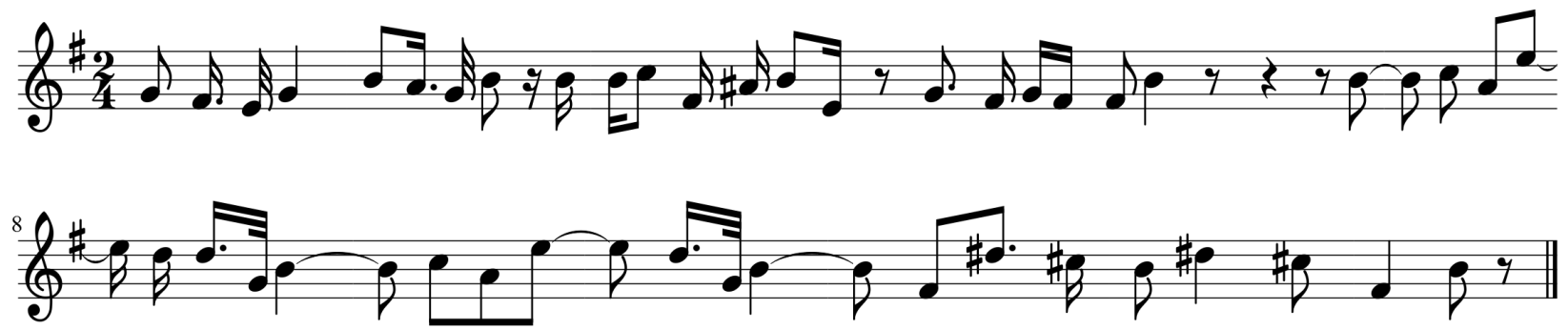 Выполнить группировку длительностей в соответствии с размером: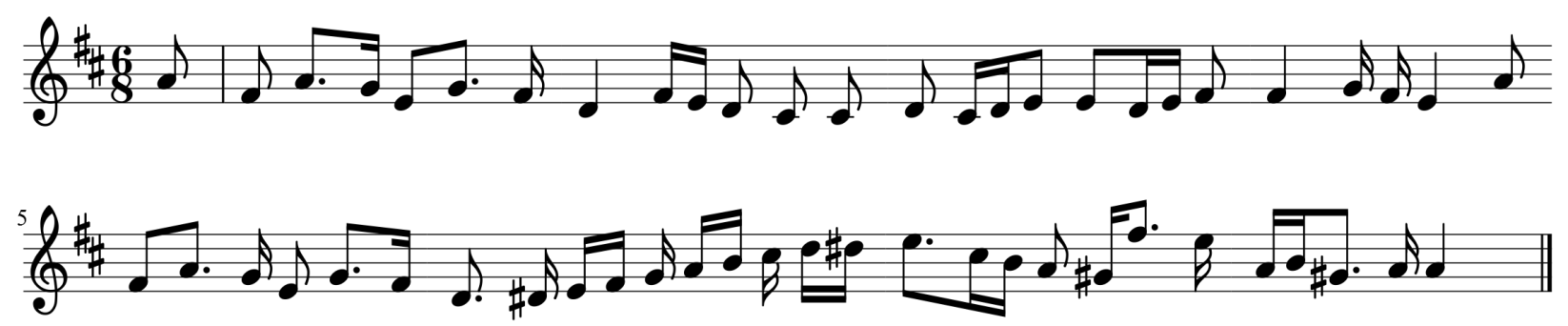 Сгруппировать длительности в соответствии с текстом и размером: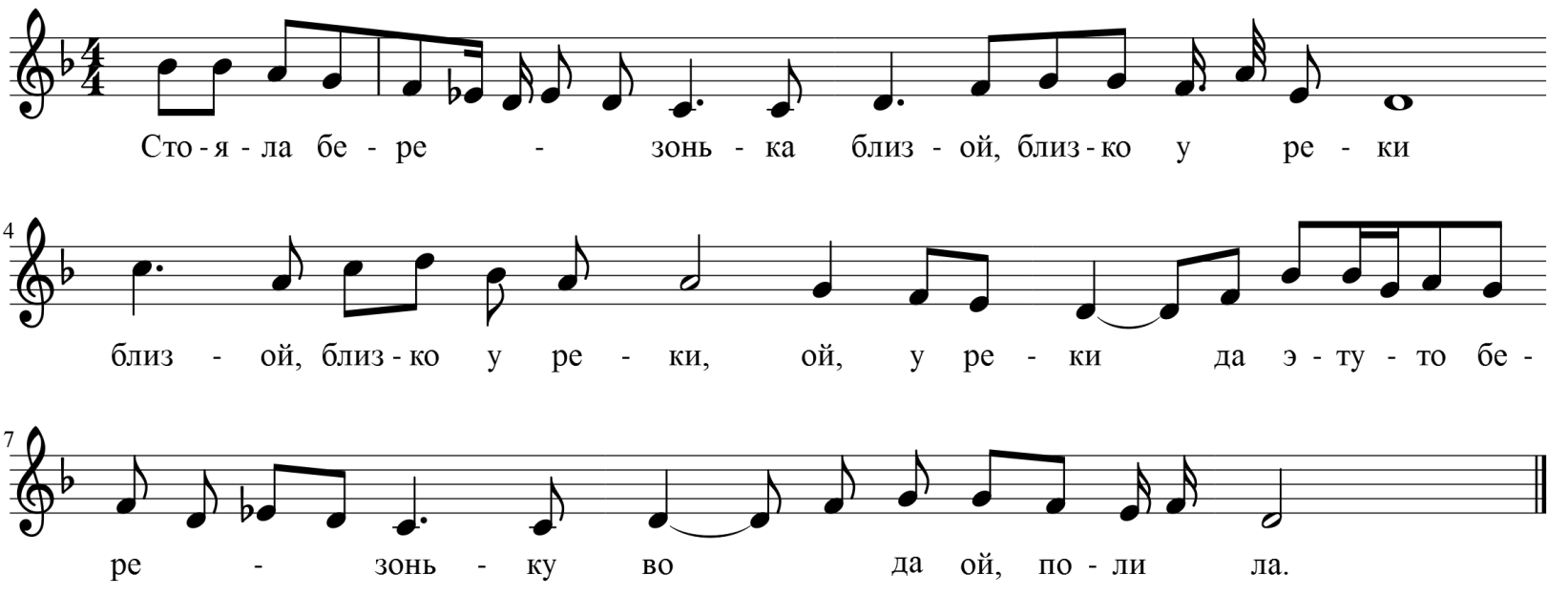 Перечислить медленные темпыПеревести: «не слишком скоро», «замедляя», «сдержанно», «немного скорее», «вернуться к первоначальному темпу»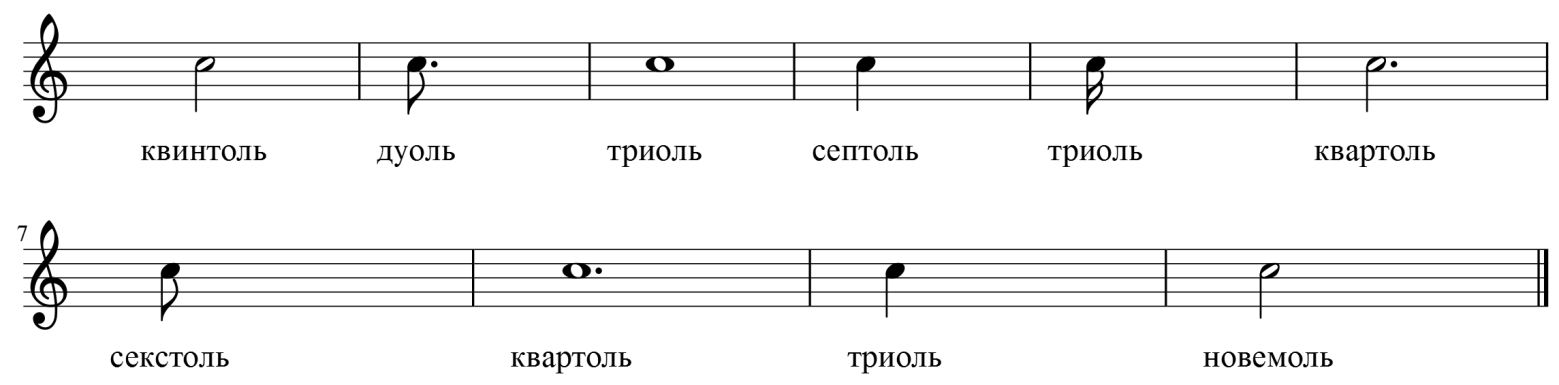 Подготовить  до 16.00  4.05 2020 (группа Ф11)                       до 16.00 8.05.2020 (группа ХД1)                        до 16.00 8. 05. 2020 (группа Ф12, Т1)
Способ передачи: дистанционно, через социальную сеть «В контакте» или старосту группы на электронную почту shabalina. ludmila@gmail.com. учебная дисциплинаЭлементарная теория музыкидля специальности53.02.03  Инструментальное исполнительство                  Фортепиано 53.02.06   Хоровое дирижирование 53.02.07   Теория музыкиДата занятия:27.04, 30.04, 3.05 